0-25 SEND Inclusive Education ServiceBookable CoursesTrainingSocial Emotional Mental HealthAutism Spectrum TeamPhysical and Medical Team (P&M)City of Bradford MDCMargaret McMillan Tower (Floor 7)Princes WayBradfordBD1 1NN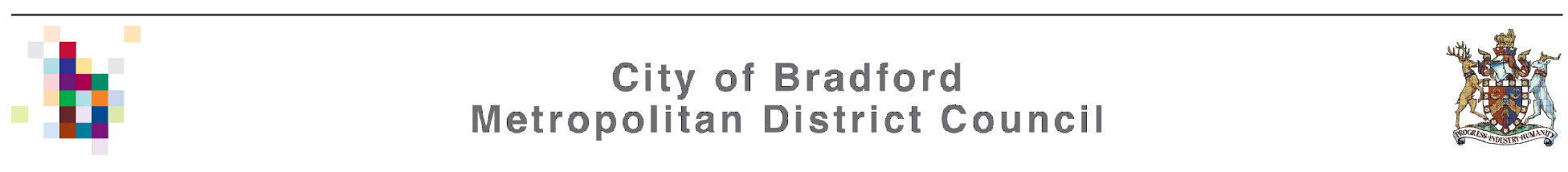 Social Emotional Mental HealthAutism Spectrum TeamPhysical and Medical Team (P&M)Bookings must be emailed only directly to: BradfordIES@bradford.gov.uk using the application form providedPlease use the application from provided.Please ensure your booking form is emailed only (do not post).By booking you have accepted that the course is appropriate for your needs regardless of the post title you have stated.If you send a substitute delegate please establish that this course is appropriate to their needs.Please book at least two weeks in advance of the course if possible.Once we have received your application we will where possible acknowledge the receipt of your email.Your application will be confirmed as soon as possible or at least up to two weeks before the start date. This is to ensure we reach minimum numbers before we give a clear confirmation.Two weeks before the start of the course our cancellation policy will be in place. Please see our booking form for cancellation terms. Unless stated on the individual course outline.All contact will be with the email address specified on the application form.All course correspondence will be via email.In case of any booking issues please telephone admin on 01274 4395000.Please choose a car park that is suitable for the timing of your course.Car parks:You can park all day in these 2 car parksNCP on Hall Ings (BD1 5SD) (before 9.30am will only be £3.50 for all day) Parking after 9.30am will cost significantly more. Pay on bottom floor before leaving. Short walk to Margaret McMillan TowerRadwell Drive (BD5 0QB) £4 all day or 70p per hr pay on arrival. Short walk to Margaret McMillan Tower.Only appropriate for half day or short coursesSharpe Street (BD5 0QJ) max 6 hr stay £3.60 or 70p per hr pay on arrival. This is at the back of Margaret McMillan Tower.NB Prices may varyPageCourse noCourse titleDate41“Behaviour is Communication”, strategies for practitioners in reception and year one – (full day)05.10.1852A practical guide to implementing provision in the classroom for SEMH - (full day)31.10.1863How to Plan for & Record Physical Interventions in Schools - (All day)16.11.1874Managing Low Level Behaviour –  (Twilight)13.12.1885Nurturing Talk Training – (All day)05.12.1896Positive Lunchtimes and Playtimes - (2 half days)07.11.1823.01.19107SEMH in the classroom - Guidance for NQTs/RQT’s Session 1 is 1pm to 4pm & session 2 is - (half day)15.10.18118Small Group Work in a Mainstream Classroom – (full day)19.11.18129The National Nurture Group Network Accredited Training – 3 sessions - (All full days)  29.11.1830.11.1818.01.19PageCourse noCourse titleDate131AAssessment and delivery of well-being and engagement with learning (KS2-4) - (full day)08.11.18142AClassroom strategies for provision at Range 3 and 4 (teachers, SENCo’s) - (full day)24.09.18153ALego Based Therapy (KS2-4) -  (3pm – 4.30pm)18.09.18164AIntroduction to Autism- Beginners (KS1- 4) – (Twilight)10.10.18175ASupporting children at Range 3 and 4 (TA’s) – (half day)01.10.18186AClassroom Strategies at Range 3 and 4 (EY’s) - (full day)01.11.18197AClassroom Strategies at Range 3 and 4 (EY’s)(TA’s) - (full day)02.11.18PageCourse noCourse titleDate201P&MClicker 7 - (full day)08.10.18Social Emotional Mental HealthSocial Emotional Mental HealthTitle 1“Behaviour is Communication”, strategies for practitioners in reception and year oneDescription of trainingThis training will enable you to:         Identify children’s needs through the behaviour they demonstrate           Assess these needs and set targets using assessment tools.          Implement developmentally appropriate behaviour strategies and interventions to enable progressRefreshments are included drinks on arrival, mid-morning and lunchTutor: David Chadwick	Please book by 21.09.18Suitable for Teachers and support staff in Reception and Year one settingDate/s, times & venue05.10.18 – 09.00am to 3.30pm – Margaret McMillan TowerCost£140 per personSocial Emotional Mental HealthSocial Emotional Mental HealthTitle 2A practical guide to implementing provision in the classroom for SEMHDescription of trainingThe classroom can be a challenging place for both pupils and staff. This course looks at a graduated response to anxieties in the classroom that lead to challenging behaviour. It will provide a range of practical strategies drawn from the range guidance for Social, Emotional and Mental Health needs. It will support staff to develop strategies to manage the anxieties, escalations and crises that can evolve from unmet learning needs. It will include exemplar documentation to support risk assessment and reporting an incident.  Plenty of ideas for accessible and easy to implement resources and strategies.Refreshments are included. On arrival, mid-morning and lunchTutor: Anna RobinsonPlease book by 17.10.18Suitable for TAs, HLTAs, Mentors, Teachers, SENCOs, SLT Date/s, times & venue31.10.18 – 09.00am to 3.30pm – Margaret McMillan TowerCost£140  per personSocial Emotional Mental HealthSocial Emotional Mental HealthTitle 3How to Plan for & Record Physical Interventions in SchoolsDescription of trainingWhat happens when physical interventions are necessary as a last resort or part of the duty of care to keep pupils safe in educational settings? This course examines the current guidance about the use of force in schools. Participants will examine case studies and have up to date information on the legal position which is necessary to safeguard both staff and young people alike. There will be practical activities enabling participants to create exemplar documentation from policy to practice; including risk assessment, serious incident reporting, and specimen care and control policies. It will support staff to develop strategies to manage the anxieties, escalations and crises that can evolve from unmet learning needs.NB this course will not contain information on how to hold young peopleRefreshments are included. On arrival, mid-morning and lunch.Tutor: Sara BurgessPlease book by 2.11.18 Suitable for TAs, HLTAs, Mentors, Teachers, SENCOs, SLT Date/s, times & venue16.11.18– 09.00am to 3.30pm – Margaret McMillan TowerCost£140 per personSocial Emotional Mental HealthSocial Emotional Mental HealthTitle 4Managing Low Level BehaviourDescription of trainingGuidance to Ofsted Inspectors includes a focus on this issue in both primary and secondary settings. It contributes to staff and student stress in the work place and adversely affects progress and results. This short course explores the underlying reasons for this behaviour and provides practical strategies for staff to reduce its impact on progress, learning and wellbeing. It links strategies to Bradford’s Range Guidance 1 - 3 for SEMH (replacement of school action and school action plus for BESD) enabling schools to demonstrate appropriate provision using the resources available to the schoolThere will be time for questions and answers after the session if colleagues wish to have further conversations about issues raised. Refreshments are included. Drinks on arrival.Tutor: Sara BurgessPlease book by 29.11.18Suitable for Secondary and primary classroom teachers and assistants, SENCos and SMTDate/s, times & venue13.12.18 – 4pm to 5.30pm – Margaret McMillan TowerArrival 3.30 – Course 4.00 – 5.30 (Questions and Answers till 6pm)Cost£55 per personSocial Emotional Mental HealthSocial Emotional Mental HealthSocial Emotional Mental HealthTitle5Nurturing Talk TrainingNurturing Talk TrainingDescription of trainingNurturingTalk@Primary is a targeted and flexible intervention programme created to specifically support the development of speech, language and communication skills in vulnerable children with social, emotional and mental health issues. Initially children work on a one-one basis, moving on to partner work and then into small groups; with time scales bespoke to individual children and their developmental stage.Many of the strategies and activities are also applicable to whole class situations and adaptable from EYFS to KS2/3.The programme itself covers a range of aspects of working with vulnerable children, particularly how to build rapport, trust and respect, ensuring children are able to develop vital emotional literacy skills in the process.The programme is based on the Vygotskian principles of developing a learner’s independence through initial modelling from a supporting adult/more skilled peer, with the development of specific language skills and behaviours an integral aspect of the programme. The strategies and activities delivered within the programme build on learning experience from both the classroom environment and within a nurture group or equivalent targeted group work.Refreshments are included. On arrival, mid-morning and lunchTutors: Alison Smith / Sharon CarrPlease book by 02.11.18Cancellation policy :02.11.18 – 26.11.18 = £8527.11.18 – 30.11.18 = £105  01.12.18 – 05.12.18 = 185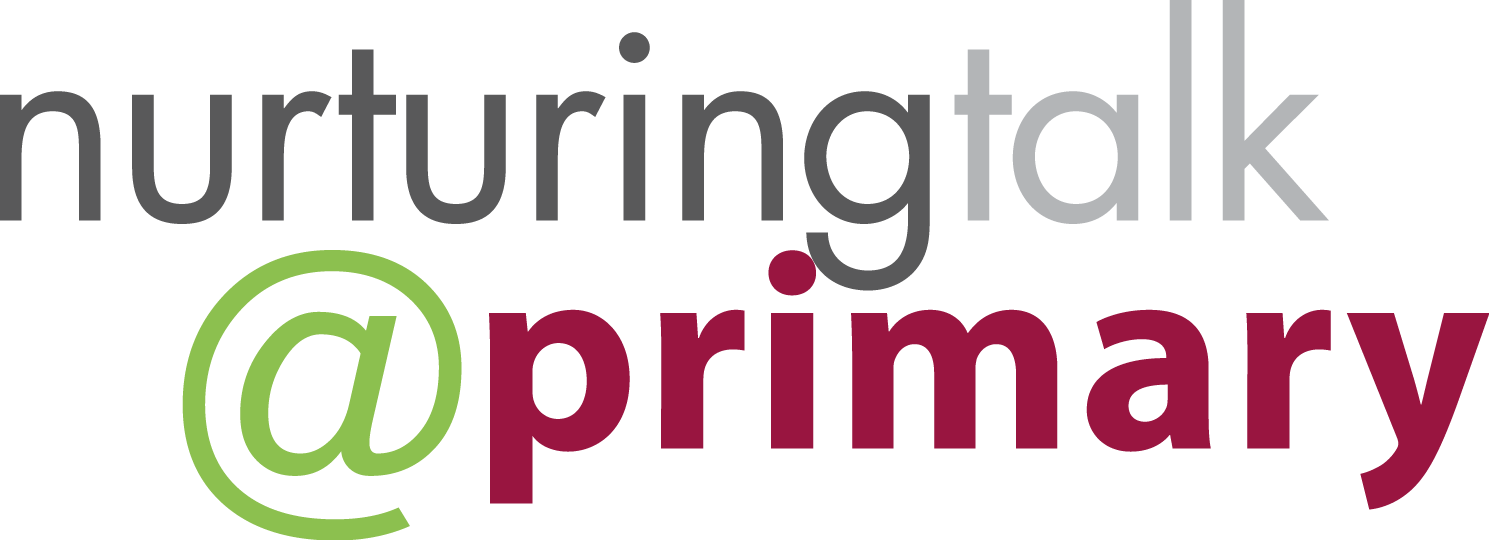 You will receive: NurturingTalk@Primary training booklet.Talk FrameworksTalkit Resource Pack.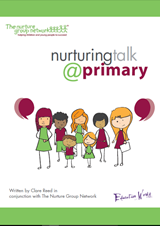 Suitable for Teaching Assistants, SENCOs, Behaviour Leaders, HLTAs, Class Teachers and NQTsEYFS to KS2/3Teaching Assistants, SENCOs, Behaviour Leaders, HLTAs, Class Teachers and NQTsEYFS to KS2/3Date/s, times & venue05.12.18 – 09.00am to 3.30pm – Margaret McMillan Tower05.12.18 – 09.00am to 3.30pm – Margaret McMillan TowerCost£185 per person including the 3 resources listed above£185 per person including the 3 resources listed aboveSocial Emotional Mental HealthSocial Emotional Mental HealthTitle6Positive Lunchtimes and PlaytimesDescription of trainingThis training course is 2 sessions long. The training is for senior leaders, middle managers who have a responsibility for lunchtimes who have an interest in developing a more positive lunchtimes and playtimes.Positive lunchtimes and break times can have an impact on children’s development and well-being.Practical activities / strategies / opportunities for planning and discussion with colleagues.This is aimed mainly at primary schools however secondary schools may benefit.Refreshments - drinks on arrival.Tutor: Justine BurnhillPlease book by 24.10.18Suitable for Inclusion staff, pastoral staff, SENCo’s, senior leaders, middle managersDate/s, times & venuePM onlySession 1 is on 07.11.18 – 13.00am to 15.30pm – Margaret McMillan TowerSession 2ession 1 is on  is on 23.01.19 – 13.00am to 15.30pm – Margaret McMillan TowerCost£130 per personSocial Emotional Mental HealthSocial Emotional Mental HealthTitle 7SEMH in the classroom - Guidance for NQTs/RQT’sDescription of trainingThis course aims to support newly qualified and recently qualified teachers to:gain an understanding of SEMH needs in pupils develop strategies for managing behaviour through quality first teaching.be aware of how to create a socially and emotionally inclusive classroom environment. increase confidence to implement new strategies and engage in a feedback session on their effectiveness. Refreshments – drinks on arrivalTutors: Amanda AldinPlease book by 10.10.18Suitable for NQT’s and RQT’sDate/s, times & venue15.10.18 – 12.30pm to 04.00pm – Margaret McMillan TowerCost£65 per personSocial Emotional Mental HealthSocial Emotional Mental HealthTitle8Small Group Work in a Mainstream ClassroomDescription of trainingThe course will explore a range of group work that can be used to support mainstream children with SEMH needs and will cover the following areas:Using Boxall assessment as a tool to identify pupils for group work and measure the impact of the work.How to decide on the most suitable group work for the pupils depending on their individual needs.How to structure a successful group work session Refreshments are included. Lunch is provided plus drinks on arrival, mid-morning and with lunch.Tutor: Rebecca HaywardPlease book by 05.11.18Suitable for Learning mentors, SENCos, anyone interested in learning about group work within the school settingDate/s, times & venue19.11.18 – 09.00am to 3.30pm – Margaret McMillan TowerCost£140 per personSocial Emotional Mental HealthSocial Emotional Mental HealthTitle 9 The National Nurture Group Network Accredited TrainingDescription of trainingThis is the National Nurture Group Network three day accredited course for both teaching and non-teaching staff who are currently working in, or hoping to work in, a nurture group setting in the future, and is essential staff training for schools with nurture groups who are seeking to achieve the National Nurture Group Network Quality Mark – a recommendation for all Bradford schools with nurture group provision.The development of quality nurture group provision allows a school to accurately identify and support vulnerable pupils whose social, emotional and behavioural development is delayed.In a nurture group setting children’s needs are identified and carefully assessed, targets for improvement are determined and a cycle of assessment is established to support an improvement in both behavioural and learning targets.You must attend all the sessions.Refreshments for all 3 days are included. Lunch is provided plus drinks on arrival, mid-morning and with lunch.Tutors: David Chadwick / Sara BurgessPlease book by 15.11.19Suitable for Teaching Assistants, SENCOs, Behaviour Leaders, HLTAs, Class Teachers and NQTsDate/s, times & venue29.11.18 – 09.00am to 3.30pm – Margaret McMillan Tower30.11.18 – 09.00am to 3.30pm – Margaret McMillan Tower18.01.19 – 09.00am to 3.30pm – Margaret McMillan TowerCost£560 per personAutism Spectrum TeamAutism Spectrum Team1ATitleAssessment and delivery of well-being and engagement with learning (KS2-4)Description of trainingYou will gain a practical approach to assessing children and young people’s skills to foster well-being, positive mental health and engagement.Schools will learn to develop robust systems to monitor emotional development and well-being across all age ranges.The course will include an insight into the high incidence of poor mental health in children and young people with autism. You will learn how to develop practical tools for measuring well-being and engagement. Refreshments: Lunch is provided with drinks plus drinks on arrival and mid-morning.Course is delivered by a Specialist Teacher and Specialist Practitioner.Suitable for Teachers, Senco’s, Senior Leaders. Mental Health Champions in schools  who come in contact with children and young people with autism KS2-4Date/s, times & venue08.11.18 – 09.00am to 03.30pm Margaret McMillan TowerCost £140 per personAlternatively this can be delivered direct into your school.Please email your interest to: BradfordIES@bradford.gov.ukSchool based TrainingThe course is a full day and will take place in the setting.Dates will be negotiated with individual settingsCosts:£800 for up to a max of 12 staff£1000 13 to a max of 30 staffAlternatively this can be delivered direct into your school.Please email your interest to: BradfordIES@bradford.gov.ukSchool based TrainingThe course is a full day and will take place in the setting.Dates will be negotiated with individual settingsCosts:£800 for up to a max of 12 staff£1000 13 to a max of 30 staffAutism Spectrum TeamAutism Spectrum TeamAutism Spectrum Team2ATitleClassroom strategies for provision at Range 3 and 4 (teachers, SENCo’s) Please use separate application form for this courseClassroom strategies for provision at Range 3 and 4 (teachers, SENCo’s) Please use separate application form for this courseDescription of trainingComprehensive autism training and insight for school staff who already have a basic knowledge and experience of autism.Staff will develop their existing knowledge of autism and gain an understanding how to meet the needs of a range of children with a diagnosis of autism in a mainstream setting at KS1-4.The course will include the 4 areas of difference, offer strategies and approaches and opportunities to plan the implementation of these strategies.Workshop ChoicesThroughout the day we will be delivering a variety of workshops linked to the key areas of focus. Please ensure workshops are chosen on the course application form.Refreshments: Lunch is provided with drinks plus drinks on arrival and mid-morning.The course will be delivered by a specialist teacher.Comprehensive autism training and insight for school staff who already have a basic knowledge and experience of autism.Staff will develop their existing knowledge of autism and gain an understanding how to meet the needs of a range of children with a diagnosis of autism in a mainstream setting at KS1-4.The course will include the 4 areas of difference, offer strategies and approaches and opportunities to plan the implementation of these strategies.Workshop ChoicesThroughout the day we will be delivering a variety of workshops linked to the key areas of focus. Please ensure workshops are chosen on the course application form.Refreshments: Lunch is provided with drinks plus drinks on arrival and mid-morning.The course will be delivered by a specialist teacher.   Workshop 2                                  Overview - Cognition and Learning   Workshop 3                                Overview - Social Emotional Mental Health   Workshop 2                                  Overview - Cognition and Learning   Workshop 3                                Overview - Social Emotional Mental Health   Workshop 2                                  Overview - Cognition and Learning   Workshop 3                                Overview - Social Emotional Mental HealthSuitable for Suitable for School based staff in direct contact with CYP with a diagnosis of autism to include SENCo’s, teachers, Senior Leaders, Head Teachers, Phase Leaders, Learning Mentors KS1-4 Date/s, times & venueDate/s, times & venue24.09.18 - 9.00am - 3.00pm Margaret McMillan TowerCostCost£140 per personAutism Spectrum TeamAutism Spectrum Team3ATitleLego Based Therapy (KS2-4)Description of trainingA structured intervention to develop the social and interaction skills of children and young people with autism in mainstream settings KS2- 4.Staff will learn what Lego-based Therapy is and how to implement and differentiate Lego-based Therapy.The course will include practical group activities; guidance on setting up Lego based Therapy groups and highlights the benefits for children and young people with autism.Refreshments: Drinks on arrival.The course will be delivered by a specialist practitionerSuitable for All school staff who come in contact with children and young people with autism KS2- 4.Date/s, times & venue18.09.18 - 3pm – 4.30pm Margaret McMillan TowerCost£55 per personAlternatively this can be delivered direct into your school.Please email your interest to: BradfordIES@bradford.gov.ukSchool based TrainingThe 3 hour course will take place in the setting.Dates will be negotiated with individual settingsCosts:£180 Up to a max of 20 staffAlternatively this can be delivered direct into your school.Please email your interest to: BradfordIES@bradford.gov.ukSchool based TrainingThe 3 hour course will take place in the setting.Dates will be negotiated with individual settingsCosts:£180 Up to a max of 20 staffAutism Spectrum TeamAutism Spectrum Team4ATitleIntroduction to Autism- Beginners (KS1- 4) Description of trainingAn introduction to autism for mainstream school staff available as a twilight.Staff will have a basic understanding of autism and how it impacts learning and living.The course will include an introduction to the main areas of difference in autism and some strategies and approaches suitable for mainstream settingsKS1 and 2 or KS3 and 4Refreshments: Drinks on arrival.The course will be delivered by a specialist teacher.Suitable for All school staff who come in contact with children and young people with autism KS1 - 4Date/s, times & venue10.10.18 - 3.30pm – 5pm Margaret McMillan TowerCost£55 per personAlternatively this can be delivered direct into your school.Please email your interest to: BradfordIES@bradford.gov.ukSchool based TrainingThe course is 1.5 hours and will take place in the settingTwilight – 3.30pm – 5pmDates will be negotiated with individual schoolsThe course will be delivered by a specialist teacher.We can train up to a max of 30 staff.Cost £200Alternatively this can be delivered direct into your school.Please email your interest to: BradfordIES@bradford.gov.ukSchool based TrainingThe course is 1.5 hours and will take place in the settingTwilight – 3.30pm – 5pmDates will be negotiated with individual schoolsThe course will be delivered by a specialist teacher.We can train up to a max of 30 staff.Cost £200Autism Spectrum TeamAutism Spectrum Team5ATitleSupporting children at Range 3 and 4 (TA’s) Description of trainingComprehensive autism training and insight for school staff who already have a basic knowledge and experience of autismStaff will have developed their existing knowledge of autism and understand how to best meet the needs of a range of children with a diagnosis of autism in a mainstream settingThe course will include the 4 areas of difference, offer strategies and approaches and opportunities to plan the implementation of these strategiesKS1-2Refreshments: Drinks on arrival.Suitable for School based support staff Date/s, times & venue01.10.18 – 9.00am to 12.00am Margaret McMillan TowerCost£65 per personAlternatively this can be delivered direct into your school.Please email your interest to: BradfordIES@bradford.gov.ukSchool based TrainingThe course will be delivered by 2 specialist practitioner for a half day.The course is a half day and will take place in the setting.Dates will be negotiated with individual settings.£400 for up to a max of 12 staff£500 13 to a max of 30 staffAlternatively this can be delivered direct into your school.Please email your interest to: BradfordIES@bradford.gov.ukSchool based TrainingThe course will be delivered by 2 specialist practitioner for a half day.The course is a half day and will take place in the setting.Dates will be negotiated with individual settings.£400 for up to a max of 12 staff£500 13 to a max of 30 staffAutism Spectrum TeamAutism Spectrum Team6ATitleClassroom Strategies at Range 3 and 4 (EY’s)Description of trainingComprehensive autism training and insight for school staff who already have a basic knowledge and experience of autism.Staff will develop their existing knowledge of autism and gain an understanding how to meet the needs of a range of children with a diagnosis of autism in a mainstream setting in EYFSThe course will include the key areas of difference, offer strategies and approaches and opportunities to plan the implementation of these strategies.Refreshments: Lunch is provided with drinks plus drinks on arrival and mid-morning.Course is delivered by a Specialist Teacher Suitable for School/setting based teachers and SENCos working in EYFSDate/s, times & venue01.11.18 – 9.00am to 3.30pm Margaret McMillan TowerCost£140 per personAlternatively this can be delivered direct into your school.Please email your interest to: BradfordIES@bradford.gov.ukSchool based TrainingThe course will be delivered by  2 specialist practitioners for a full day.The course is a full day and will take place in the setting.Dates will be negotiated with individual settings.£800 for up to a max of 12 staff£1000 13 to a max of 30 staffAlternatively this can be delivered direct into your school.Please email your interest to: BradfordIES@bradford.gov.ukSchool based TrainingThe course will be delivered by  2 specialist practitioners for a full day.The course is a full day and will take place in the setting.Dates will be negotiated with individual settings.£800 for up to a max of 12 staff£1000 13 to a max of 30 staffAutism Spectrum TeamAutism Spectrum Team7ATitleClassroom Strategies at Range 3 and 4 (EY’s)(TA’s)Description of trainingComprehensive autism training and insight for school staff who already have a basic knowledge and experience of autism.Staff will develop their existing knowledge of autism and gain an understanding how to meet the needs of a range of children with a diagnosis of autism in a mainstream setting in EYFSThe course will include the key areas of difference, offer strategies and approaches and opportunities to plan the implementation of these strategies.Refreshments: Lunch is provided with drinks plus drinks on arrival and mid-morning.Course is delivered by 2 Specialist PractitionersSuitable for School/setting based support staffDate/s, times & venue02.11.18– 9.00am to 3.30pm Margaret McMillan TowerCost£140 per personAlternatively this can be delivered direct into your school.Please email your interest to: BradfordIES@bradford.gov.ukSchool based TrainingThe course will be delivered by  a specialist teacher for a full day.The course is a full day and will take place in the setting.Dates will be negotiated with individual settings.£800 for up to a max of 12 staff£1000 13 to a max of 30 staffAlternatively this can be delivered direct into your school.Please email your interest to: BradfordIES@bradford.gov.ukSchool based TrainingThe course will be delivered by  a specialist teacher for a full day.The course is a full day and will take place in the setting.Dates will be negotiated with individual settings.£800 for up to a max of 12 staff£1000 13 to a max of 30 staffPhysical and Medical Team (P&M)Physical and Medical Team (P&M)Title1P&MClicker 7Description of trainingMany children benefit from using Clicker 7 software on the computer as an alternative to handwriting. This practical course will give an overview of the popular assistive technology software Clicker 7 and demonstrate how it can be incorporated into lessons. Although this course is based on Clicker 7, please contact us if you would like support with earlier versions of Clicker or Clicker IPad apps. This course will cover:An introduction to Clicker 7 and the functions availableMaking word banks and grids from scratch to support learnersEditing and downloading existing gridsThe full range of Clicker activities including mind mapping and voice recording. Refreshments: Drinks on arrival.Tutor: Julie VaughanSuitable for Sencos, class teachers, support assistantsDate/s, times & venue09.10.18 – 1.00pm to 3.30pm Margaret McMillan TowerCost£65 per person